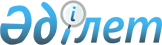 О предоставлении мер социальной поддержки специалистам в области 
здравоохранения, образования, социального обеспечения, культуры, спорта и 
агропромышленного комплекса, прибывшим для работы и проживания в сельские населенные пункты Зерендинского района на 2014 год
					
			Утративший силу
			
			
		
					Решение Зерендинского районного маслихата Акмолинской области от 14 марта 2014 года № 23-190. Зарегистрировано Департаментом юстиции Акмолинской области 8 апреля 2014 года № 4075. Утратило силу в связи с истечением срока применения - (письмо Зерендинского районного маслихата Акмолинской области от 3 февраля 2015 года № 29)      Сноска. Утратило силу в связи с истечением срока применения - (письмо Зерендинского районного маслихата Акмолинской области от 03.02.2015 № 29).      Примечание РЦПИ.

      В тексте документа сохранена пунктуация и орфография оригинала.

      В соответствии со статьей 6 Закона Республики Казахстан от 23 января 2001 года «О местном государственном управлении и самоуправлении в Республике Казахстан», пунктом 8 статьи 18 Закона Республики Казахстан от 8 июля 2005 года «О государственном регулировании развития агропромышленного комплекса и сельских территорий», пунктом 2 постановления Правительства Республики Казахстан от 18 февраля 2009 года № 183 «Об утверждении размеров и Правил предоставления мер социальной поддержки специалистам здравоохранения, образования, социального обеспечения, культуры, спорта и ветеринарии прибывшим для работы и проживания в сельские населенные пункты», Зерендинский районный маслихат РЕШИЛ:



      1. Предоставить меры социальной поддержки специалистам в области здравоохранения, образования, социального обеспечения, культуры, спорта и агропромышленного комплекса, прибывшим для работы и проживания в сельские населенные пункты Зерендинского района на 2014 год в виде:

      1) подъемного пособия в сумме, равной семидесятикратному месячному расчетному показателю;



      2) бюджетного кредита для приобретения или строительства жилья в сумме, не превышающей одну тысячу пятисоткратного размера месячного расчетного показателя.



      2. Контроль за выполнением настоящего решения возложить на постоянно действующую комиссию для организации работы по оказанию мер социальной поддержки специалистам здравоохранения, образования, социального обеспечения, культуры, спорта и ветеринарии, прибывшим для работы и проживания в сельские населенные пункты Зерендинского района.



      3. Настоящее решение вступает в силу со дня государственной регистрации в Департаменте юстиции Акмолинской области и вводится в действие со дня официального опубликования.      Председатель сессии                        К.Раскулов      Секретарь районного маслихата              К.Аугалиев      «СОГЛАСОВАНО»      Аким Зерендинского района                  М.Таткеев
					© 2012. РГП на ПХВ «Институт законодательства и правовой информации Республики Казахстан» Министерства юстиции Республики Казахстан
				